ООО «Развивающие игры Воскобовича» (Санкт-Петербург)ФГБНУ «Институт коррекционной педагогики Российской академии образования» (Москва)ФБГОУ ВО «Томский государственный педагогический университет» (Томск)ФГАОУ ВО «Тюменский государственный университет» (Тюмень)ИНФОРМАЦИОННОЕ ПИСЬМОIX-я Всероссийская научно-практическая конференция с международным участием«Развивающие игры В.В. Воскобовича в работе с детьми дошкольного и младшего школьного возраста»Россия, г. Санкт-Петербург, 17-19 февраля 2021 г.ОНЛАЙНТема конференции: «РАЗВИТИЕ ДЕТЕЙ ДОШКОЛЬНОГО И МЛАДШЕГО ШКОЛЬНОГО ВОЗРАСТА С ОГРАНИЧЕННЫМИ ВОЗМОЖНОСТЯМИ ЗДОРОВЬЯ СРЕДСТВАМИ ТЕХНОЛОГИИ В.В. ВОСКОБОВИЧА “СКАЗОЧНЫЕ ЛАБИРИНТЫ ИГРЫ”»Цель конференции – обобщение и распространение педагогического опыта использования технологии В.В. Воскобовича «Сказочные лабиринты игры» в коррекционно-развивающей работе с детьми дошкольного и младшего школьного возраста с ограниченными возможностями здоровья в условиях образовательного учреждения и семьи.К участию в Конференции приглашаются: руководители, педагоги и сотрудники дошкольных и общеобразовательных организаций, учреждений дополнительного образования, развивающих центров и центров коррекционной направленности, семейные педагоги, родители, студенты выпускных курсов вуза.Рабочий язык конференции – русский.Формы участия в Конференции:- очная (выступление с докладом, видеовыступление*, стендовый доклад*);- заочная (публикация статьи);- участие в работе конференции в качестве слушателя.Возможно сочетание различных форм участия.* Участие с видеообращением и стендовым докладом не требует личного присутствия иногородних лиц, при этом для аттестации педагогов засчитывается как очная форма участия.Конференция будет проходить в онлайн-формате.Направления работы Конференции:Возможности авторской технологии В.В. Воскобовича в реализации АООП ДО и АОП в условиях образовательного учреждения.Решение коррекционно-развивающих задач посредством использования игр и пособий В.В. Воскобовича в работе с детьми с разными видами нарушений и особенностями развития.Потенциал развивающих игр В.В. Воскобовича в работе с детьми младшего школьного возраста с ограниченными возможностями здоровья.Возможности авторской технологии В.В. Воскобовича в сопровождении семьи, воспитывающей ребёнка с ОВЗ, в условиях семейного воспитания.Применение развивающих игр В.В. Воскобовича в коррекционно-развивающей работе с детьми с ОВЗ в условиях дополнительного образования.Примерный спектр рассматриваемых вопросов:Развитие всех сторон речи детей с ОВЗ с использованием игр В.В. Воскобовича.Игры В.В. Воскобовича как инструмент для овладения детьми с двигательными нарушениями манипулятивными и двигательными навыками.Игровая технология «Сказочные лабиринты игры» как средство развития познавательных способностей у детей, имеющих нарушения интеллекта и задержку психического развития.Возможности технологии В.В. Воскобовича для социализации детей, имеющих нарушения поведения и общения.Возможности применения «открытого кода» технологии В.В. Воскобовича для адаптирования игр с ориентацией на конкретное нарушение, особенность развития ребёнка с ОВЗ.Опыт работы педагогов с детьми с ментальными, сочетанными и множественными нарушениями развития.Применения игр В.В. Воскобовича в разных видах деятельности для активизации сохранных анализаторов детей с ОВЗ.Развитие жизненной компетенции детей с ОВЗ дошкольного и младшего школьного возраста посредством игровой технологии «Сказочные лабиринты игры».Игры В.В. Воскобовича как средство интеграции образовательных областей (социально-коммуникативное развитие; познавательное развитие; речевое развитие; художественно-эстетическое развитие; физическое развитие) при организации воспитательного процесса с детьми с ОВЗ.Психолого-педагогическое сопровождение детей дошкольного и младшего школьного возраста с использованием технологии «Сказочные лабиринты игры».Возможности развивающих игр В.В. Воскобовича в работе логопеда.Опыт использования развивающих игр В.В. Воскобовича в работе дефектолога.Технология В.В. Воскобовича как средство развития младших школьников с ОВЗ.Организация продуктивного взаимодействия ребёнка с ОВЗ со взрослыми и сверстниками на основе игр и пособий В.В. Воскобовича.ВНИМАНИЕ!Срок подачи заявок и материалов в сборник Конференции – 10.02.2021 включительно. Этап 1. (для всех участников).До 05.02.2021 года следует пройти электронную регистрацию на видеовыступление по ссылке: https://forms.gle/f9y1w1bZ5CwDzzKY9До 10.02.2021 года следует пройти электронную регистрацию на все остальные формы участия по ссылке: https://forms.gle/f9y1w1bZ5CwDzzKY9На электронную почту придет автоматическое подтверждение регистрации. С 05.02.2021г. по 10.02.2021г. состоится первая рассылка с информацией об участии, организационных аспектах, стоимости публикации в электронном сборнике по итогам конференции от организаторов Конференции.Этап 2. (заочная форма участия). До 10.02.2021 года осуществляется приём материалов для публикации в электронном сборнике Конференции (статьи, картотеки игр, графические файлы, конспекты) по электронной почте: riv.metod@geokont.ru (в теме письма указать «Конференция ОВЗ», название прикрепленного файла: «Иванов_статья»).Этап 3. (очная форма участия). До 05.02.2021года следует отправить презентацию к докладу, стендовый доклад и ссылку на видеодоклад (в зависимости от формы участия) на электронную почту: riv.metod@geokont.ru (в теме письма указать «Конференция ОВЗ – доклад (видеодоклад, стендовый доклад)»)Координатор высылает подтверждение о получении материалов на электронную почту в течение 3 рабочих дней. Если подтверждение не получено, письмо следует продублировать.Документы:1. Участники Конференции, подготовившие видеообращение или представляющие стендовый доклад, получают по электронной почте подтверждение своего участия в форме именного сертификата, программы Конференции, а также благодарность за участие от организаторов.2. Участники, опубликовавшие свои материалы в сборнике Конференции, на электронную почту получают сертификат слушателя Конференции и справку-подтверждение о публикации.3. Лица, присутствующие на Конференции в качестве слушателей, получают подтверждающий сертификат. Количество присутствующих на Конференции ограничено.4. По итогам конференции планируется издание электронного сборника материалов (сборнику присваиваются библиотечные индексы ББК, УДК, ISBN с обязательной рассылкой экземпляров издания по основным библиотекам России).Рассылка авторских экземпляров электронного сборника конференции будет произведена на электронную почту до 30.09.2021 года. ДОКЛАД (очная форма участия)Участие бесплатное. С одним докладом могут выступать не более 2 человек.Требования к докладу:Материалы для участия в Конференции направляются в электронном виде и должны соответствовать следующим критериям:-конкретная направленность на одно из видов нарушений детей с ОВЗ;-актуальность;-практическая значимость.Выступление докладчика сопровождается мультимедийной презентацией, созданной в PowerPoint (формат .ppt или .pptx) длительностью не более 15 минут. Первый слайд презентации – название доклада, сведения об авторе (должность, место работы, электронный адрес). Объем презентации – не более 15 МБ. Количество слайдов – до 15. Презентация делается в шаблоне, предоставленном компанией «Развивающие игры Воскобовича».Файлы с аннотацией (тезисы) доклада и презентацией называются фамилией первого автора и высылаются координатору вместе с заявкой для предварительного рассмотрения до 07 февраля 2021 года на электронный адрес: riv.metod@geokont.ruОбъем текста тезисов должен быть не более 3 страниц: шрифт - Times New Roman; кегль - 12; через 1,5 интервала; все поля – 2 см; в заглавии тезисов должны быть указаны: тема доклада, ФИО автора, должность и место работы. До 10 февраля 2021 года на электронную почту придет подтверждение соответствия ваших материалов. Далее необходимо записать свое выступление с помощью программы Zoom и с использованием утвержденной презентации. Ссылку на запись выступления прислать до 13 февраля 2021 года на электронный адрес: riv.metod@geokont.ruВНИМАНИЕ! Если вы используете фото и видео детей, убедитесь, что есть разрешение на фото и видеосъемку от родителей детей. Если вы не уверены в наличии разрешения  или разрешение отсутствует, допускается использование фото и видео с затененными лицами детей.СТЕНДОВЫЙ ДОКЛАД (очная форма участия)Авторами стендового доклада могут быть не более 3 человек. Участие бесплатное. Требования к оформлению стендового доклада:Файл со стендовым докладом разрабатывается с помощью редактора Microsoft Publisher (формат «pub»). Размер листа – 594841 мм (формат листа А1 строго вертикальной ориентации). Заголовок. Верхняя часть стендового листа отводится для заглавной части доклада. На ней по центру указывается название доклада, ниже справа фотографии, под которыми располагаются ФИО авторов, их должности; организация и город, где выполнена работа, e-mail. Размер букв заголовка определяется, исходя из количества знаков в названии доклада, фамилии автора, названии организации и города. При этом должна быть соблюдена разумная пропорция. Название должно быть четким и заметным (т.е. контрастным).Основная часть стенда. В основной части помещается текст, фотографии, таблицы, рисунки, возможно размещение диаграмм. Текст стендового доклада на педагогических конференциях используется как дополнение и комментарии к фотографиям - необходимо укоротить, упростить текст; организовать поток текста (отделить важные заголовки от основной массы текста, сделать заголовки заметными и привлекательными; не использовать много разных шрифтов; рекомендуется использовать Times, Axial, Palatino, Optima, Avant Garde; поместить ключевую информацию в обрамление; выделить цветом название и заголовки; оттенки серого - альтернатива цветному оформлению.Фотографии и рисунки должны быть четкими, нести информацию об объекте и его особенностях. Фотографии должны восприниматься на расстоянии, рекомендуемый размер фотографий не менее чем 10*15. И рисунки, и фотографии должны иметь пояснительные подписи под ними.Оформление стендового доклада должно проводиться таким образом, чтобы в максимально удобной и доступной для участников конференции форме раскрыть суть проведенной работы. Стендовый доклад может в выгодном свете представить систему работы, но не отдельное мероприятие.Образцы стендовых докладов можно скачать в блоге Вячеслава Воскобовича www.voskobovich.su (Раздел Конференции).Допускается оформление стендового доклада в форме МУЛЬТИМЕДИЙНОЙ ПРЕЗЕНТАЦИИ (формат .ppt или .pptx): до 15 слайдов..Файл со стендовым докладом называется фамилией первого автора и высылается координатору вместе с заявкой для предварительного рассмотрения.ВИДЕОДОКЛАД (очная форма участия)Требования к видеовыступлению: Участие бесплатное. Видеовыступление приравнивается к очному участию в конференции, по окончании которой докладчик получает именной сертификат установленного образца. Количество докладчиков на одно видеовыступление – не более 3 человек. Длительность доклада не должна превышать пятнадцати минут. В начале выступления докладчик должен представиться и назвать тему доклада. Темп речи должен быть удобен для восприятия, качество записи звука должно позволять слушателям легко воспринимать звуковой ряд. Чтение текста с листа не допускается. На видео должен присутствовать сам докладчик, но видеоряд может представлять отдельные фрагменты работы с детьми или демонстрацию игрового материала. Видеоряд и звуковое сопровождение должны находиться в постоянной смысловой взаимосвязи. Желательно сохранить видеовыступление в наиболее распространенных форматах воспроизведения видео (.avi, .mp4). Записанный видеодоклад необходимо загрузить в файлообменник (например, Yandex-диск) и прислать ссылку на скачивание видеофайла организаторам по электронной почте: riv.metod@geokont.ruОбразец видеовыступления можно посмотреть в блоге Вячеслава Воскобовича http://voskobovich.su/2013/12/02/podarok-mesyatsa-aktivnyim-podpischikam-bloga-2/ (запись от 12.02.2013), а также записях о конференциях на блоге.ПУБЛИКАЦИЯ (заочная форма участия)К публикации принимаются материалы, не публиковавшиеся ранее в печатных или интернет-изданиях.Стоимость публикации - 200 руб. за страницу (стоимость включает передачу автору/авторам 1 авторского экз. сборника в электронном варианте); оплата ТОЛЬКО после рассмотрения текста организаторами, счет выставляется дополнительно). Количество авторов на одну публикацию – не более 3 человек.Стандарты оформленияУ компании «Развивающие игры Воскобовича» разработан стандарт верного написания игр и пособий (ссылка для скачивания: https://cloud.mail.ru/public/GDsw/KJSMvTdGE). Его соблюдение позволяет оформлять текстовую информацию единообразно.Требования к оформлению статей/конспектов НОД/картотек игр:  Публикуемая работа должна быть тщательно отредактирована. У публикации может быть от 1 до 3 авторов. Количество страниц – от 3 до 10. После названия необходимо указать ФИО автора (полностью), место работы и должность, домашний адрес с индексом, контактные телефоны и электронный адрес. Текст набирается в редакторе Word 2007 (формат «.doc»), ориентация листа – книжная, размер шрифта – 12 (таблицы – 10), Times New Roman, одинарный интервал; поля по 2 см с каждой стороны; выравнивание по ширине, отступы и интервалы – 0, абзацный отступ («красная строка») – 1,25 см. Следует учитывать, что рисунки и фотографии используются для лучшего понимания читателями содержания материала и возможности повторения идеи автора материала педагогами (пример 1: описывается задание на «Коврографе Ларчик»: четкое, крупное изображение задания в начальной стадии, в промежуточной стадии (если предполагается), в стадии выполнения; пример 2: описывается организация пространства группы: фото эргономичного размещения пособий и игр). Фотоотчеты с занятий и уроков публиковаться не будут. Вся графическая часть в сборнике будет черно-белая и цветная (в зависимости от исходного фото), обработанная дизайнерами. При наличии рисунков и фотографий, они должны быть представлены отдельными файлами в формате JPEG (разрешение 300 dpi для цветных, 600 dpi для черно-белых). В тексте статьи должны быть указания на рисунки/фото (Пр.: … был разработан дизайн игровой комнаты (см. рис.1); в картотеке игр такие указание делать не следует. Файлы с рисунками/фото нумеруются и называются по такому принципу: 1. Дизайн игровой комнаты, т.е. название файла является подписью к фото/рисунку. Не допускается использование: знаков принудительного разрыва строк, страниц, разделов; подстрочных сносок. Участник должен решить, что именно он будет публиковать: статью, конспект НОД или картотеку игр.Публикация статьи. Текст статьи включает 3 части: вводную, основную и заключительную. Ссылки на литературу приводятся в тексте статьи в квадратных скобках. Прямое цитирование допускается при условии постановки кавычек и указания номера страницы из цитируемого источника. После основного текста статьи приводится список использованной литературы. Образец оформления статьи:Специфика логопедической работы с детьми младшего дошкольного возраста с использованием пособий В.В. ВоскобовичаИванова Мария Ивановна, учитель-логопед МДОУ №8 г. Петрозаводска198000, Петрозаводск, ул. Котельная, д. 89, кв. 8, тел. +7-911-000-00-00, (0000) 000-00-00,e-mail: maria@mail.ru Один из основателей корпорации «Сони» Масуру Ибука в своей нашумевшей и известной во всем мире книге «После трех уже поздно» пишет: «Мы уделяем много внимания вопросу о том, чему учить детей старше трех лет. Но согласно современным исследованиям к этому возрасту развитие клеток головного мозга уже завершено на 70–80%. Не значит ли это, что мы должны направить свои усилия на раннее развитие детского мозга до трехлетнего возраста?..  Главное – введение нового опыта «вовремя» [2, с.17].Исследования российских ученых подтверждают эти высказывания. Известный петербургский ученый, доктор медицинских наук, ведущий сотрудник Института эволюционной физиологии и биохимии им. И.М. Сеченова Российской Академии наук Е.П. Харченко [5] утверждает, что … Список литературы:Винарская Е.Н. Раннее речевое развитие ребенка и проблемы дефектологии: Периодика раннего развития. Эмоциональные предпосылки освоения языка / Е.Н. Винарская. - Москва: Просвещение, 1987. – 165 с.Ибука М. После трех уже поздно / М. Ибука. – Москва: Альпина нон-фикшн, 2011. – 126 с.Полякова И.И. Развивающие игры для дошкольников. - Текст: электронный: URL: http://mamuli.info/wiki/igry_vjacheslava_voskobovicha (дата обращения: 19.02.2020).Харченко Е.П. Ранние этапы развития и нарушения языка / Е.П. Харченко, М.Н. Клименко // Дошкольная педагогика. - 2007. - № 2. – С. 24-26.Публикация конспекта НОД. Конспект имеет стандартную структуру: название, указание возраста и категории детей (для коррекционных учреждений), цель (формулируется через существительное), задачи (познавательные, коррекционно-развивающие, воспитательные для детей с ОВЗ), предварительная работа, оборудование, ход (орг. момент, вводная часть, основная часть (включить динамическую паузу (!), заключительная часть). После конспекта может быть приведен список использованной литературы. Если при разработке конспекта используются авторские тексты (стихи, песни и пр.), следует обязательно указать ФИО автора в скобках после упоминания авторского материала. Образец оформления начала конспекта:Конспект детско-родительского праздника «Радуга здоровья» (дети 5-6 лет с ОНР)Иванова Мария Ивановна – учитель-логопед  МДОУ №8 г.Петрозаводска198000, Петрозаводск, ул. Котельная, д. 89, кв. 8, тел. +7-911-000-00-00, (0000) 000-00-00,e-mail: maria@mail.ru Цель – коррекция нарушений в речи и двигательной сфере детей, развитие педагогических компетенций в сфере здоровьесбережения у родителей воспитанников.Задачи:Познавательные:познакомить детей с «Радугой здоровья»;  формировать у детей и их родителей интерес и ценностное отношение к физкультурно-речевым занятиям.Коррекционно-развивающие:совершенствовать словарный запас, навыки словоизменения;  развивать артикуляционную моторику, речевое дыхание;развивать фонематическое восприятие;совершенствовать навыки связной речи; учить согласовывать речь с движениями; развивать общую и мелкую моторики; развивать ловкость, быстроту реакции, координацию движений, пространственные представления; развивать выразительность речи и выразительность движений;активизировать внимание, память, логическое мышление, воображение.Воспитательные:развивать у детей коммуникативные качества, умение работать и играть в коллективе;воспитывать осознанное отношение к своему здоровью, желание преодолеть недостатки речи; воспитывать чувство сопереживания к автору письма, присланного в детский сад.Предварительная работа: изготовление индивидуальных приглашений на мероприятие для родителей.Оборудование: мяч зелёного цвета, письмо от Незнайки, пособие «Радуга»; цветные жетоны к игре «Радуга», мячи по количеству детей; аудиопособия: «Театральные шумы» (А.И. Буренина), «Колыбельные» (Е. Железнова). Ход занятияКоммуникативная игра «Здравствуй!».Логопед: Здравствуйте, друзья! Давайте поздороваемся друг с другом. Ведь когда люди здороваются, они желают друг другу здоровья. Дети встают в круг и поочерёдно пропевают фразу, называя имя ребёнка, которому передают мячик: «Здравствуй, Катя!» и т.д. 1.Вводная беседа. Разминка.Логопед: Дети, как вы вовремя пришли. Представляете, к нам в детский сад для вас пришло письмо. От кого же оно?  (читает): от Незнайки. Что же Незнайка вам пишет? (читает): …Публикация картотеки игр. Зачастую педагоги-практики имеют богатую подборку собственноручно разработанных игр, не описанных в инструкции к играм. Тогда можно в итоге говорить о картотеке игр, которая является неким «конструктором» для создания конспекта. Все представленные игры должны быть посвящены определенному возрасту и логически связаны. Связующей темой является предметное содержание (например, все задания касаются социально-коммуникативного развития) или конкретная игра/пособие (например, описание игр к игре «Счетовозик»). Поскольку технология В.В. Воскобовича базируется на принципе сказочности, наличие сказочных сюжетов приветствуется. Возможен вариант, когда игры предназначены для работы со взрослой аудиторией (родителями, педагогами). Количество игр – не менее 7. Образец оформления начала картотеки игрКартотека игр для детей 6-7 лет с ОНР по теме «Фиолетовый лес»Иванова Мария Ивановна, учитель-логопед  МДОУ №8 г.Петрозаводска198000, Петрозаводск, ул. Котельная, д. 89, кв. 8, тел. +7-911-000-00-00, (0000) 000-00-00,e-mail: maria@mail.ru Разноцветные полянки гномов Задачи игры: развивать внимание, мышление; закреплять умение делить предметы на 3 группы по цвету; закреплять счет до 5, умение определять сравнивать (больше, меньше).Материалы и оборудование: “Фиолетовый лес”, наборы листьев трех цветов из комплекта к нему, набор “Разноцветные гномы“ (цвета радуги), обручи трех цветов или веревочки (“Разноцветные веревочки 1”).Ход игры:Гномы решили сделать разноцветные полянки. Кохле решил сделать красную полянку, Зеле – зеленую, Си – синюю. Полянки у них получились. Но были немного скучными. И тогда Гномы решили их украсить листочками. Педагог предлагает помочь Гномам и украсить их полянки листочками любимых цветов. Задание педагога: разложить листочки по цветам полянок. Сосчитать листочки на каждой полянке, определить у кого листочков больше, меньше.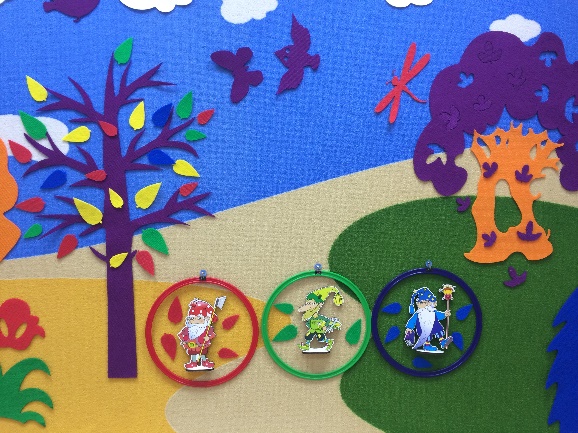 Рис. 1. Разноцветные полянки ГномовФотографии/графические файлы в картотеке могут публиковаться, если словесного описания недостаточно для понимания смысла текста.Файл с картотекой игр называется фамилией первого автора (+ файлы с рисунками/фото при их наличии) и высылается координатору вместе с заявкой для предварительного рассмотрения.Организаторы Конференции оставляют за собой право редактировать и сокращать материалы, а также подтверждать /не подтверждать участие в Конференции, исходя из качества присланных материалов, их актуальности, оригинальности, соответствия тематике Конференции.Предоставление заявки и файлов для участия в Конференции являются подтверждением добровольного согласия их авторов на передачу организаторам Конференции права на публикацию и широкое распространение методических материалов на печатных, электронных носителях, в сети Интернет.УЧАСТИЕ В КАЧЕСТВЕ СЛУШАТЕЛЯУчастие бесплатное. Все слушатели в день закрытия конференции получат Сертификат участника IX Всероссийской научно-практической конференции с международным участием.Координаторы проекта: Вотинова Ольга Михайловна, к.п.н., руководитель методической службы ООО «РИВ»;Евстифеева Инна Васильевна, методист ООО «РИВ»;Иванова Ирина Витальевна, методист ООО «РИВ»Организационные вопросы можно направлять на электронную почту: riv.metod@geokont.ruРедакторы сборника: Вотинова Ольга Михайловна, к.п.н., руководитель методической службы ООО «РИВ», Парунина Любовь Владимировна, к.п.н., доцент, методист ООО «РИВ», Евстифеева Инна Васильевна, методист ООО «РИВ».Текущая информация о конференции постоянно публикуется в блоге Вячеслава Воскобовича http://voskobovich.su  Будем благодарны за распространение информационного письма в среде педагогов, логопедов, дефектологов.